Свечи из пчелиного воска.Оптовым покупателям – цена 350 руб.- 1кг. На 01.12.2009г.Свечи из пчелиного воска – штучные.На заказ производим свечи любого цвета.Красные свечи всегда в наличии.НаименованиеКоличество в 1-м кг - штукиВремя горенияЦена 1 шт.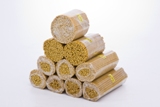 Свеча     120300 (~7шт)30-35 минут3,5Свеча     100250 (~5шт)40-45 минут4,5Свеча       80200 (~3шт)55-60 минут6Свеча      60150  (~3шт)1,5 часа6,5Свеча      40100  (~2шт)2 часа9,5Свеча       3075  (~1шт)2 ,5 часа11,5Свеча       2050  (~1шт)3 часа15,5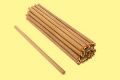 свеча № 8 (восковая, диаметр-14мм., длина-330мм., 1шт. – 30р.,свеча № 7 (восковая, диаметр-16мм., длина-430мм., 1шт. – 40р.,